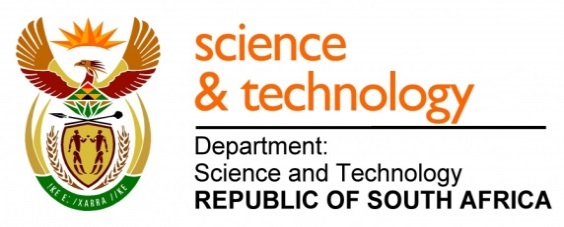 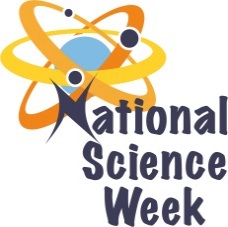 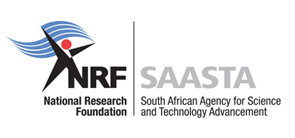 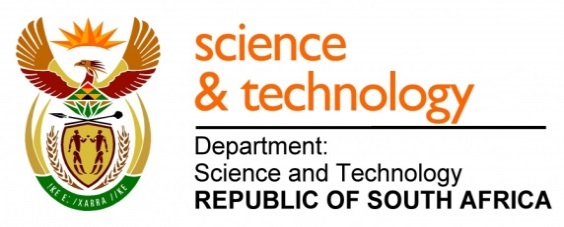 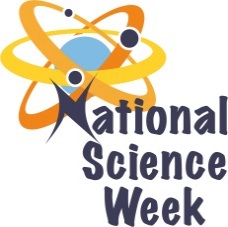 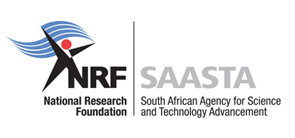 ORGANISATION NAME: 	ORGANISATION NAME: 	ORGANISATION NAME: 	ORGANISATION NAME: 	Sci-EnzaSci-EnzaSci-EnzaSci-EnzaSci-EnzaSci-EnzaCONNECT WITH US ONLINECONNECT WITH US ONLINECONNECT WITH US ONLINETwitter: Twitter: >@SciEnzaCentre>@SciEnzaCentre>@SciEnzaCentre>@SciEnzaCentre>@SciEnzaCentreCONNECT WITH US ONLINECONNECT WITH US ONLINECONNECT WITH US ONLINEFacebook:Facebook:>Sci-Enza.UP>Sci-Enza.UP>Sci-Enza.UP>Sci-Enza.UP>Sci-Enza.UPCONNECT WITH US ONLINECONNECT WITH US ONLINECONNECT WITH US ONLINEWebsite: Website: >www.sci-enza.up.ac.za>www.sci-enza.up.ac.za>www.sci-enza.up.ac.za>www.sci-enza.up.ac.za>www.sci-enza.up.ac.zaDATE OF ACTIVITYDISTRICT WHERE ACTIVITY BEING HELDVENUE WHERE ACTIVITY IS TAKING PLACEACTIVITIES (Provide a short description of the activity)ACTIVITIES (Provide a short description of the activity)ACTIVITIES (Provide a short description of the activity)TARGET AUDIENCETIMESLOTCONTACT PERSONEMAIL ADDRESSPHONE NUMBERBOOKING REQUIRED(YES OR NO)7,8,10,11TshwaneSci-EnzaSKA puppet show and workshopSKA puppet show and workshopSKA puppet show and workshoplearners09:00 11:00Mathipa.Sebitsiwa@up.ac.zaInvitation7,8,10,11TshwaneSci-EnzaScience timeline show & workshopScience timeline show & workshopScience timeline show & workshoplearners11:00 – 13:00Mathipa.Sebitsiwa@up.ac.zaInvitation7,8,10,11TshwaneSci-EnzaRecycling workshopRecycling workshopRecycling workshoplearners10:00 – 12:00Mathipa.Sebitsiwa@up.ac.zaInvitation7,8,10,11TshwaneSci-EnzaCoding workshopCoding workshopCoding workshoplearners09:00 – 11:00Mathipa.Sebitsiwa@up.ac.zaInvitation10 AugTshwaneSci-EnzaScience of beer’ science cafeScience of beer’ science cafeScience of beer’ science cafepublic17:00 – 18:00Mathipa.Sebitsiwa@up.ac.zayes8 AugTshwaneMae Jemison Reading Room (Mamelodi)Science tourism public talkScience tourism public talkScience tourism public talkPublic & learners15:00 – 16:00Mathipa.Sebitsiwa@up.ac.zayes12 AugTshwaneThe Grove MallMall Science exhibitionMall Science exhibitionMall Science exhibitionpublic09:00 – 17:00Mathipa.Sebitsiwa@up.ac.zaNo